UNIVERSITETET 
I OSLO Institutt for litteratur, områdestudier og europeiske språk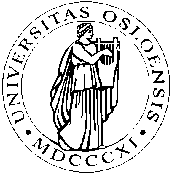 SKOLEEKSAMEN2010/HØST5 siderITA1101 - Italiensk språk4  timer									10. desember 2010Tillatte hjelpemidler:En ettspråklig italiensk orbok: Nuovo dizionario italiano Garzanti (liten eller stor utgave), med skjult grammatikkdel. Alternativt kan Lo Zingarelli minore (liten eller stor utgave) brukes. Alle svar skal skrives på innføringsark.Es.n°1	Leggi attentamente il seguente testo e rispondi al questionario.Il ladro di merendineAndrea CamilleriErano le tre del dopopranzo e a Montalbano, che non aveva ancora avuto tempo di mangiare, la fame, il pititto (1), gli stava intorcinando le budella(2). Andò alla trattoria  ”San Calogero”, s’assittò (3).	“C’ è ancora qualche cosa da mangiare?” 5	“Per vossia(4), sempre”.	E in quel preciso momento s’arricordò (5) di Livia. Gli era completamente passata	di mente. Si precipitò al telefono, mentre cercava febbrilmente qualche giustifica-	zione:  Livia aveva detto che sarebbe arrivata per l’ora di pranzo. Doveva essere	furibonda.10	“Livia, amore”.	“Sono appena arrivata, Salvo. L’aereo è partito con un ritardo di due ore, non	ci hanno dato nessuna spiegazione. Sei stato in pensiero, amore mio?".	“Certo che sono stato in pensiero” mentì senza alcun pudore Montalbano visto	che il vento gli era a favore." Ho telefonato a casa ogni quarto d’ora e non rispon -15	deva nessuno. Poco fa mi sono deciso a telefonare all’aeroporto di Punta Raisi e mi	hanno detto che il volo era arrivato con due ore di ritardo. Così mi sono finalmente	tranquillizzato.”	“Perdonami, amore, ma non è stata colpa mia. Quando vieni?”	“Livia, purtroppo non posso subito. Sono in piena riunione a Montelusa, mi ci20	 vorrà sicuramente ancora un’ora. Poi mi precipito da te. Ah, senti: stasera siamo a	cena dal Questore”.	“Ma io non ho portato niente con me!”	"Ci vieni in jeans. Guarda nel forno o in frigo, sicuramente Adelina avrà preparato	qualcosa.”25	 "Ma no, t’aspetto, mangiamo insieme”.	“Io mi sono già arrangiato con un panino. Non ho appetito. A presto."	Tornò a sedersi al tavolo, dove già l’aspettava una mezza chilata (6) di triglie fritte	croccanti.Note:1.	Appetito2.	Torcendo le budella3.	Si sedette4.	Lei5.	Si ricordò6.	Mezzo chiloTra le righeA. 	Quali fra queste frasi pronunciate nel testo da Montalbano sono bugie? si                  no"certo che sono stato in pensiero"                                                             "sono in piena riunione a Montelusa” "mi ci vorrà sicuramente ancora un' ora" "ho telefonato a casa ogni quarto d’ora” "stasera siamo a cena dal Questore" "sicuramente Adelina avrà preparato qualcosa" 		"io mi sono già arrangiato con un panino" "non ho appetito" B. 	Cercate nel testo...1. Come si chiama in italiano un piccolo ristorantea carattere più economico e familiare. 					............................2. Il titolo di un funzionario di polizia di alto grado.		              ............................		3. Un appellativo con cui ci si può rivolgere alla   persona amata.                                                                                              ............................4. Un’espressione che si può usare per scusarsi.			               ...........................5. Un’espressione che si può usare per congedarsi momentaneamente.          ...........................C. 	Cercate nel testo i sinonimi delle seguenti espressioni...1. Molto arrabbiata                                                                                            ...........................2. Sei stato preoccupato                                                                                     ...........................3. Aveva dimenticato                                                                                         ...........................D. 	E ora racconta… (150-200 parole)Conosci qualche piatto della cucina siciliana? E della cucina italiana in genere?  Ti piace mangiare? Quali sono i tuoi piatti preferiti?  Ti "arrangi" qualche volta con un panino?Es.n°2	Metti i pronomi combinati e completa le forme del passato:Non usare le forme contratte.1.-Che bella pianta! L’hai presa dal fioraio?-Veramente ………………hanno regalat…….i miei vicini di casa.2.-Mamma, ci dai 10 euro per comprare il gelato?-…………..ho già dat……ieri. Adesso basta!3.-Avete mangiato le penne all’arrabbiata?-Si,…………..ha preparat….ieri sera Milena4. Ma chi ha regalato a Elisabetta quegli orecchini orrendi?-………………ha regalat…..la zia.Es.n°3   	Indicativo o congiuntivo? Coniuga i verbi usando il modoe il tempo appropriati.So che mia sorella (avere)…………………..qualche problema.Dubito che l’anno scorso tu (capire)…………………….. la situazione.Non faceva  ancora caldo nonostante l’estate(essere)…………………già arrivata.Era evidente che Luca (avere)…………………….sbagliato tutto.Es n°4  	Coniuga i verbi tra parentesi scegliendo tra il passato prossimo, il passato  remoto, il trapassato prossimo e l’imperfetto.  Il direttore si è arrabbiato perché la sua segretaria non(mandare)…………………….. il pacco nel modo in cui lui il giorno prima le (ordinare) ………………………..di fare. Il chirurgo dieci anni fa, subito dopo l’operazione, (rendersi conto) ………………………… che (sbagliare) ……………………………….. l’intervento.Mentre lui (tagliare)…………………………i grossi fogli di carta noi lo (guardare) ……………………..contenti.4.    Alla festa (esserci)......................................... molti ragazzi della mia scuola, ma io        (conoscerne)................................................. solo alcuni. (Io attraversare)...........................................la strada quando (incominciare) ...............................a piovere.Es. n°5		Completa le frasi al condizionale (presente o passato) Immaginavo che, prima o poi, tu (scoprire) ……………………………....... tutto.Sono sicura che tuo figlio (studiare)…………………………....di più in un clima più sereno. L’anno scorso (io volere)……………………………….che tu fossi stata più ragionevole.Es.n°6 		Periodo ipotetico. Metti i verbi nella forma corretta.Forse Giorgio si trasferirà a Torino.Se  Giorgio (trasferirsi)………………......................... a Torino, non (vedere) ……………………..………..  più i suoi amiciForse è  un po` tardi per te.. ma potresti  accompagnarci? Se (tu accompagnarci)…………………………………., (evitare)…………………………………………………di prendere il taxi. Non sapevamo che tu eri senza macchina. Se (sapere) …………………………….......... che tu eri senza macchina, ti (dare) ……………………………….......... un passaggioEs. n°7 	Volgi le frasi alla forma passiva. Mantieni inalterati il modo e il tempo.Hugo Pratt ha creato Corto Maltese, il famoso personaggio dei fumetti.Gioacchino Rossini compose Il barbiere di Siviglia in meno di venti giorni Le associazioni animaliste criticavano aspramente il Palio di Siena e la corrida.Hvis du ønsker begrunnelse: Ta kontakt med din faglærer på e-post innen 1 uke etter at sensuren er kunngjort i StudentWeb. Oppgi navn og kandidatnummer. Sensor bestemmer om begrunnelsen skal gis skriftlig eller muntlig.lig.